ĐÁP ÁN THAM KHẢO1. MÃ ĐỀ 401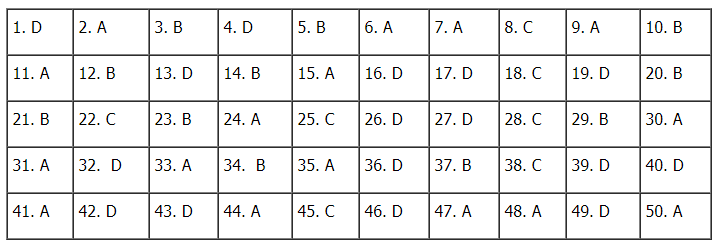 2. MÃ ĐỀ 402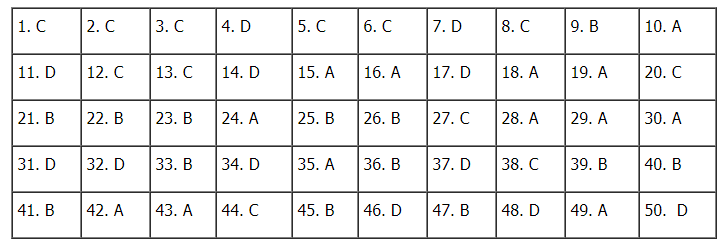 3. MÃ ĐỀ 403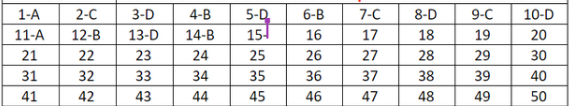 4. MÃ ĐỀ 404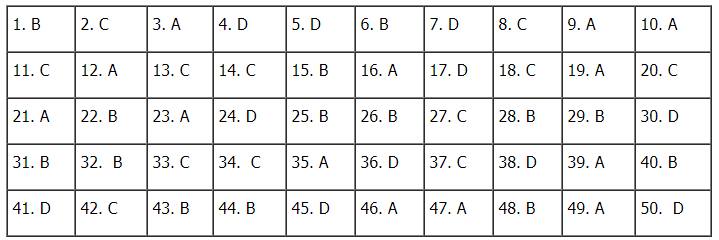 5. MÃ ĐỀ 405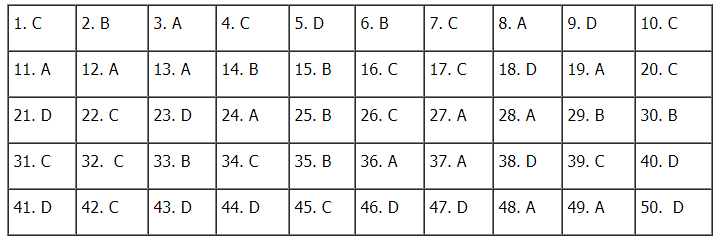 6. MÃ ĐỀ 406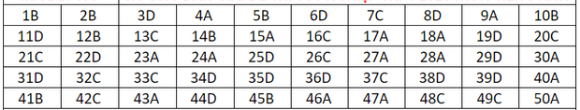 7. MÃ ĐỀ 407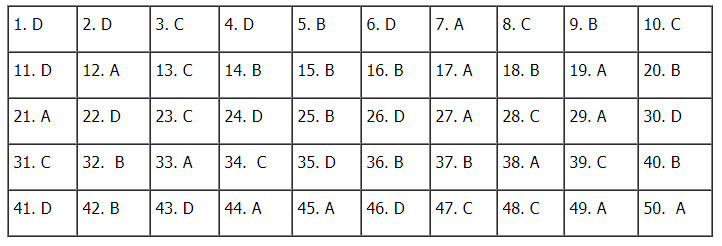 8. MÃ ĐỀ 408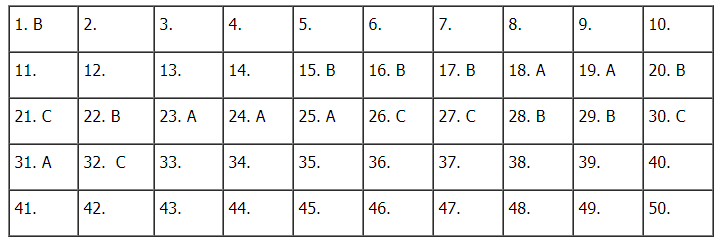 9. MÃ ĐỀ 409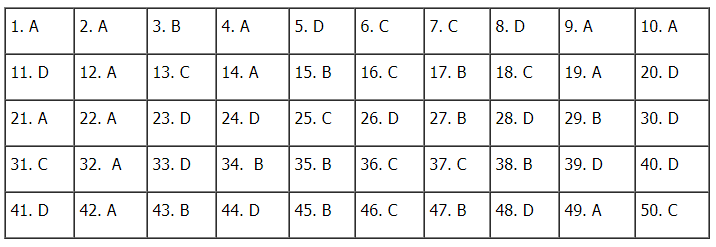 10. MÃ ĐỀ 410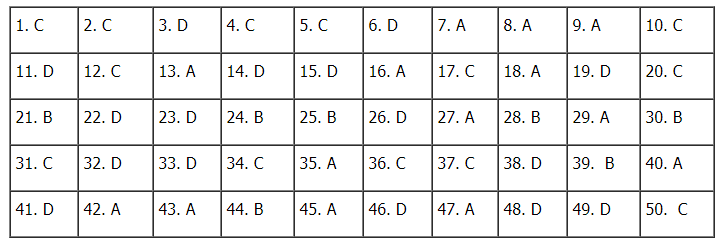 11. MÃ ĐỀ 411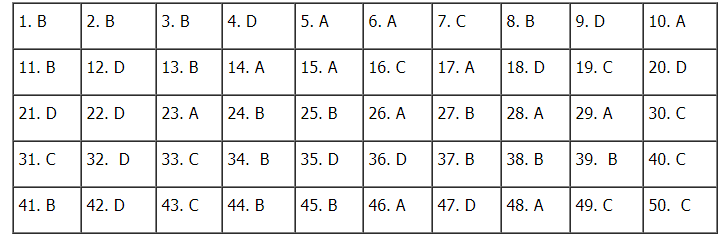 12. MÃ ĐỀ 412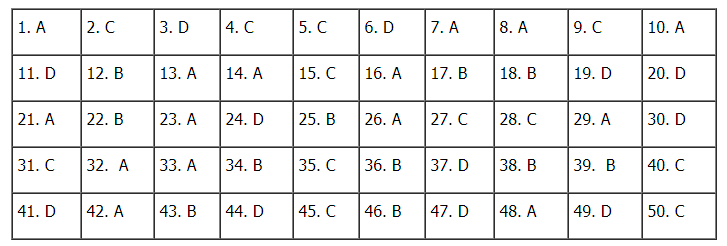 13. MÃ ĐỀ 413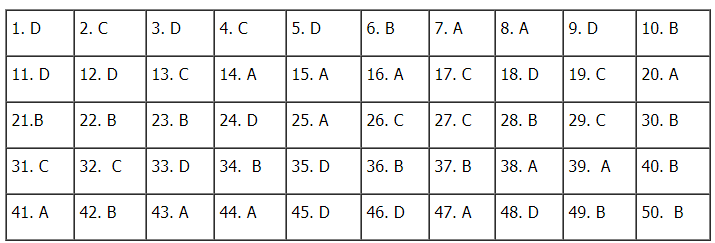 14. MÃ ĐỀ 414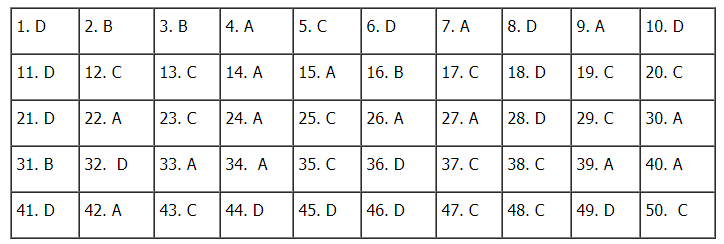 15. MÃ ĐỀ 415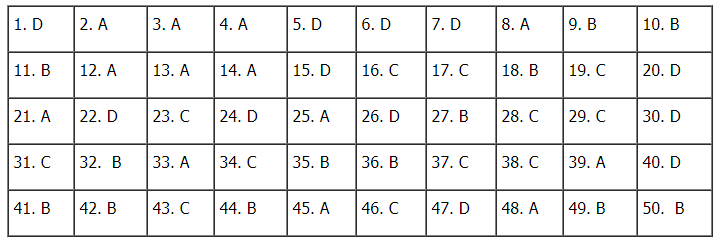 16. MÃ ĐỀ 416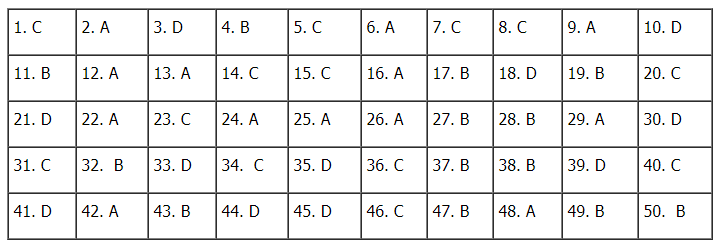 17. MÃ ĐỀ 417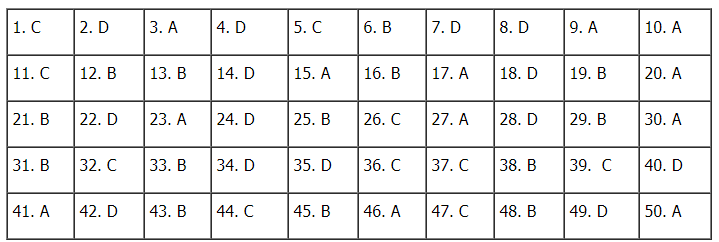 18. MÃ ĐỀ 418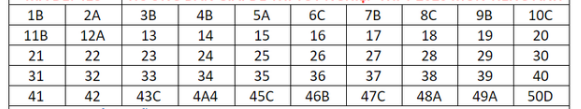 19. MÃ ĐỀ 419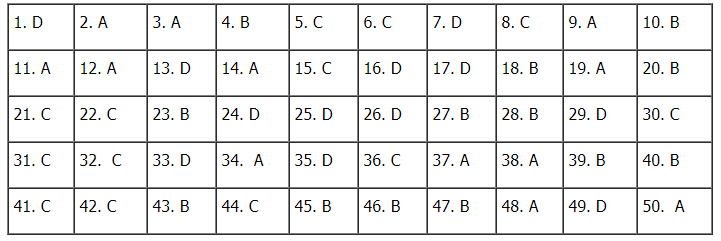 20. MÃ ĐỀ 420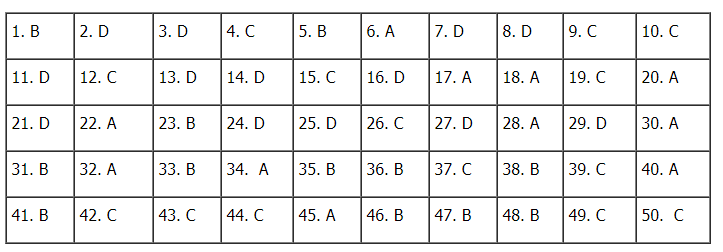 21. MÃ ĐỀ 421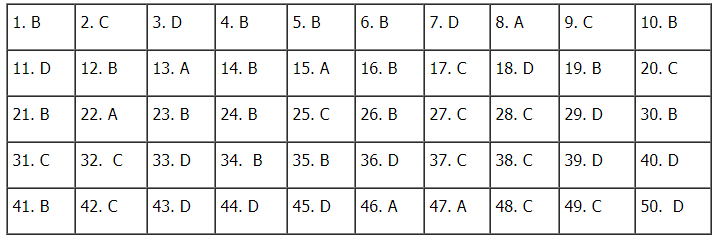 22. MÃ ĐỀ 422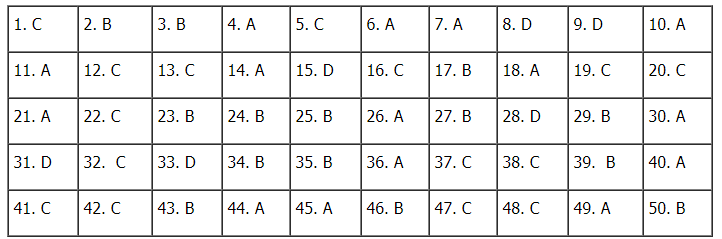 23. MÃ ĐỀ 423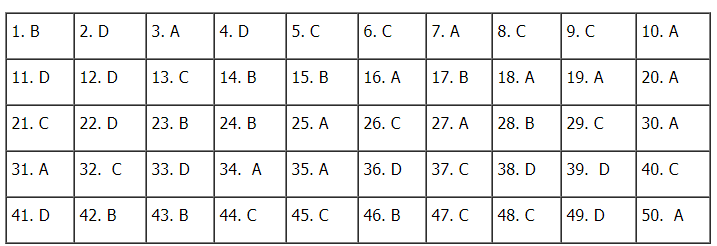 24. MÃ ĐỀ 424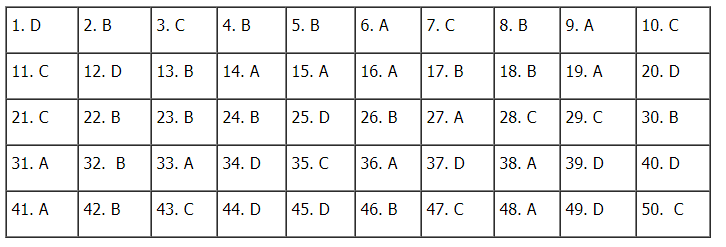 BỘ GIÁO DỤC VÀ ĐÀO TẠOĐỀ THI CHÍNH THỨCKỲ THI TỐT NGHIỆP TRUNG HỌC PHỔ THÔNG NĂM 2020Bài thi: NGOẠI NGỮMôn thi thành phần: TIẾNG ANHThời gian làm bài: 60 phút, không kể thời gian phát đề